APPLICANT INSTRUCTIONSStep 1:  Anyone interested in being considered for hire should complete a Beaufort County Developmental Center job application.  Blank applications may be obtained from the front Administrative Office.  Completed applications are to be turned into the receptionist.Step 2:  Applications will be reviewed to ensure all blanks have been completed.  If application is completely filled out, your application will be forwarded to the appropriate department or area of position vacancy.Step 3:  If there is a vacancy, your application will then be screened for qualifications.  If there is no vacancy, or your application does not meet suitable qualifications for that position, your application will be kept on file for 3 months and then discarded. If you wish to be considered again for employment after 3 months, you must complete another application.Step 4:  If you are chosen for an interview, you will be telephoned to schedule a FIRST interview.  All applications of interviewed candidates, regardless if hired or not, will be kept on file one year from application date.Step 5:  At the FIRST interview, you will be asked to complete a writing sample.  After the first interview is completed, the pool of applicants for a position will be narrowed down through further screening.Step 6:  If you are chosen as a potential for hire, you may be called for a SECOND interview.  During the SECOND interview you may be asked to provide supplemental information.Step 7:  If you are the chosen candidate for hire, you will be given a conditional job offer that will be contingent upon satisfactorily completing all background screening and submission of requested documentation.______________________________________________Because our demand for quality staff is essential to the service we provide, our application/screening process takes time and effort from all involved.  We understand your eagerness for employment, and we welcome your interest, and we will communicate with you regarding your status.   Your patience and cooperation are appreciated.  Again, thank you for choosing our organization during your employment search and best wishes to you from us!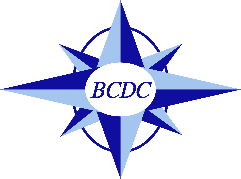 APPLICATION FOR EMPLOYMENT?Explain any gaps in your employment, other than those due to personal illness, injury or disability.Summarize any special training, skills, licenses and/or certificates that may assist you in performing the position for whichSummarize any special training, skills, licenses and/or certificates that may assist you in performing the position for whichyou are applying.Computer skills (Check appropriate boxes. Include software titles and years of experience.) Word Processing Word ProcessingYears Internet InternetYears SpreadsheetYears PowerPoint PowerPoint PowerPointYears PresentationYears OtherYearsStarting with your most recent school attended, provide the following information. School (include City & State)Years CompletedCompletedCompletedCompletedCompletedGPA Class RankMajor/MinorMajor/Minor Diploma Diploma Diploma GED Degree Degree Certification Certification Certification Other Diploma Diploma Diploma GED Degree Degree Certification Certification Certification Other Diploma Diploma Diploma GED Degree Degree Certification Certification Certification OtherList name and telephone number of three business/work references who are not related to you and not previous supervisors. If not applicable, list three school or personal references who are not related to you. NameTitleTitleRelationship to youTelephoneNumber of Years KnownTo what job-related organizations (professional, trade, etc.) do you belong?Exclude memberships that would reveal race, color, religion, sex, national origin, citizenship, age, mental or physical disabilities, veteran/reserve National Guard or any other similarly protected status.To what job-related organizations (professional, trade, etc.) do you belong?Exclude memberships that would reveal race, color, religion, sex, national origin, citizenship, age, mental or physical disabilities, veteran/reserve National Guard or any other similarly protected status.To what job-related organizations (professional, trade, etc.) do you belong?Exclude memberships that would reveal race, color, religion, sex, national origin, citizenship, age, mental or physical disabilities, veteran/reserve National Guard or any other similarly protected status.To what job-related organizations (professional, trade, etc.) do you belong?Exclude memberships that would reveal race, color, religion, sex, national origin, citizenship, age, mental or physical disabilities, veteran/reserve National Guard or any other similarly protected status.To what job-related organizations (professional, trade, etc.) do you belong?Exclude memberships that would reveal race, color, religion, sex, national origin, citizenship, age, mental or physical disabilities, veteran/reserve National Guard or any other similarly protected status.To what job-related organizations (professional, trade, etc.) do you belong?Exclude memberships that would reveal race, color, religion, sex, national origin, citizenship, age, mental or physical disabilities, veteran/reserve National Guard or any other similarly protected status.OrganizationOrganizationOffices HeldOffices HeldOffices HeldOffices HeldList special accomplishment, publications, awards, etc.Exclude information that would reveal race, color, religion, sex, national origin, citizenship, age, mental or physical disabilities, veteran/reserve National Guard or any other similarly protected status.List special accomplishment, publications, awards, etc.Exclude information that would reveal race, color, religion, sex, national origin, citizenship, age, mental or physical disabilities, veteran/reserve National Guard or any other similarly protected status.List special accomplishment, publications, awards, etc.Exclude information that would reveal race, color, religion, sex, national origin, citizenship, age, mental or physical disabilities, veteran/reserve National Guard or any other similarly protected status.In your current or a prior job have you ever written instructions or directions to be followed by employees or customers?In your current or a prior job have you ever written instructions or directions to be followed by employees or customers?In your current or a prior job have you ever written instructions or directions to be followed by employees or customers?  Yes      No     Not Applicable     Yes      No     Not Applicable     Yes      No     Not Applicable   If yes, please explain:Is there any other job-related information you want us to know about you?   Is there any other job-related information you want us to know about you?   In exchange for the consideration of my job application by BCDC (hereinafter called “the Company”), I agree that:This application does not constitute an agreement or contract for employment for any specified period or definite duration.  I understand that no supervisor or representative of the employer is authorized to make any assurances to the contrary and that no implied oral or written agreements contrary to the foregoing express language are valid unless they are in writing and signed by the Company’s Chief Executive Officer (CEO). Both the undersigned, and BCDC may end the employment relationship at any time, without specificd notice or reason. If employed, I understand that the Company may unilaterally change or revise their benefits, policies and procedures and such changes may include reduction in benefits.I expressly authorize, without reservation, the Company, its representatives, employees or agents to contact and obtain information from all references (personal and professional), employers, public agencies, licensing authorities and educational institutions and to otherwise verify the accuracy of all information provided by me in this application, resume or job interview.  I hereby waive any and all rights and claims I may have regarding the Company, its agents, employees or representatives, for seeking, gathering and using truthful and non-defamatory information, in a lawful manner, in the employment process and all other persons, corporations or organizations for furnishing such information about me.I understand that the Company does not unlawfully discriminate in employment and no question on this application is used for the purpose of limiting or eliminating any applicant from consideration for employment on any basis prohibited by applicable local, state or federal law.I also understand that (1) the Company has a drug and alcohol policy that provides for pre-employment testing as well as random testing after employment; (2) consent to and compliance with such policy is a condition of my employment; and (3) continued employment is based on the successful passing of testing under such policy.I further understand that my employment with the Company shall be probationary for a period of six months (180) days, and further that at any time during the probationary period or thereafter, my employment relationship with the Company is terminable at will for any reason by either party.I certify that all information I have provided in order to apply for secure work with the Company is true, complete and correct. I understand that any information provided by me that is found to be false, incomplete or misrepresented in any respect, will be sufficient cause to (1 ) eliminate me from further consideration for employment, or (2 ) may result in my immediate discharge from the Company’s service, whenever it is discovered.